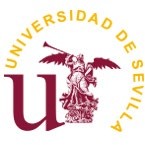 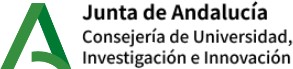 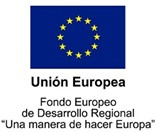 SOLICITUD AMPLIACIÓN PLAZO EJECUCIÓN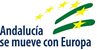 PROYECTOS I+D+i FEDER 2014-2020 CONVOCATORIA 2020En relación al proyecto referenciado, se solicita que se amplíe el plazo de ejecución hasta .…. de ……… de ………, (1) según contempla el apartado undécimo de la resolución de 03 de febrero de 2020 del Rector de la Universidad de Sevilla, sobre la posibilidad de modificar el periodo de ejecución de la actuación. (2)Justificación de la solicitud de ampliación:En Sevilla, a fecha de la firmaComo máximo se podrá solicitar prórroga por cinco mesesTodos los cambios efectuados respecto a la solicitud inicial deberán incorporarse en el informe científico-técnico.A/A VICERRECTORADO DE INVESTIGACIÓN.Referencia:Título del proyecto:Investigador/a principal 1:Investigador/a principal 2 (en su caso):Orgánica proyecto: